附件3返甬码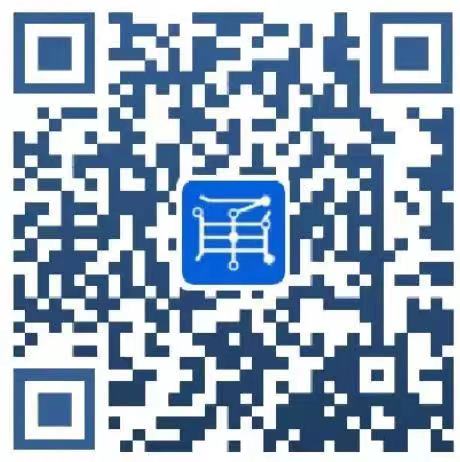 